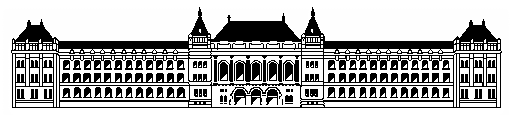 BUDAPESTI MŰSZAKI ÉS GAZDASÁGTUDOMÁNYI EGYETEMÉPÍTÉSZMÉRNÖKI KARCsonka Pál Doktori IskolaFÉLÉVES PUBLIKÁCIÓS LISTAFélév: 20../20... I.Budapest, 20... _________ .    .________________________Építész Doktorandusz doktorandusz*A publikációs pontszámítás szabályai:Arányosítás a cikk hosszával: Teljes pontszám a minimum 6 gépelt oldal hosszúságú (18.000 karakter körüli) cikkhez tartozik – ennél rövidebb cikkek esetén a teljes pontszám felülvizsgálandó.Arányosítás a szerzők számával: Teljes pontszám a doktorandusz, illetve a doktorandusz és a témavezető által közösen jegyzett publikációhoz tartozik – többszerzős publikációk arányosan osztott pontszámot kapnak.A Doktori Iskola csak az adott félévben megjelent publikációkat/elhangzott előadásokat pontozza, megjelenés alatt álló (befogadólevéllel igazolt) publikációra csak a 4. és 8. félévben adható kreditpont, a kettős elszámolás elkerülése érdekében.Hallgató neveNeptun kódjaÉpítész DoktoranduszÉÉÉDDDPublikáció pontos megnevezése (cím, folyóirat/kötet/konferencia paraméterei, oldalszám/előadás)További szerző(k) (doktoranduszon és témavezetőjén kívül)Publikáció típusa (mellékelt táblázatból ** kiválasztandó)Kreditszám *English Paper, Journal of Scientific Researches 2015/03, pp. 35-64.Dr. Supervisor Co-AuthorKülföldön megjelent idegen nyelvű lektorált folyóiratcikk18Előadás az építészetről, Doktoranduszok Kelet-magyarországi Konferenciája, Kelet-Magyarország, 2015. március 18, előadás-Szóbeli előadás magyar nyelvű hazai konferencián4** Publikáció típusaKreditszámKönyv24Könyvrész, könyvfejezet18ISBN vagy ISSN számmal rendelkező gyűjteményes kötetben cikk3Nyomtatott (vagy elektronikus formában közzétett) egyetemi jegyzet9Külföldön megjelent idegen nyelvű lektorált folyóiratcikk18Magyarországon megjelent idegen nyelvű lektorált folyóiratcikk12Magyar nyelvű lektorált folyóiratcikk6Külföldön megjelent idegen nyelvű, nem lektorált folyóiratcikk9Magyarországon megjelent idegen nyelvű, nem lektorált folyóiratcikk6Magyar nyelvű, nem lektorált folyóiratcikk3Nemzetközi részvételű konferencia kiadványában megjelent idegen nyelvűelőadás (legalább 4 oldal terjedelmű)9Helyi részvételű rendezvény kiadványában megjelent idegen nyelvű előadás6Magyar nyelvű, kiadványban megjelent konferencia-előadás3Külföldi szabadalom6Magyar szabadalom3Recenzió (más szerző művének kinyomtatott értékelése)3Elektronikus publikáció3Szóbeli előadás tanszéki beszámolón1Szóbeli előadás kari konferencián2Szóbeli előadás magyar nyelvű hazai konferencián4Szóbeli előadás idegen nyelvű hazai konferencián5Szóbeli előadás magyar nyelvű külföldi konferencián5Szóbeli előadás idegen nyelvű, külföldi konferencián6